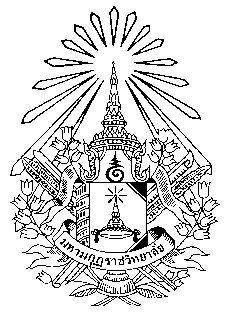                                          แบบประวัติบุคลากร                                 มหาวิทยาลัยมหามกุฏราชวิทยาลัยข้อมูลส่วนตัว (กรุณากรอกข้อมูลให้ครบถ้วนด้วยตัวบรรจง)	สมณศักดิ์	(ภาษาไทย).................................................................................................................................... 		(ภาษาอังกฤษ)………………………………………………………………………………………………………………….	 ชื่อ	(ภาษาไทย)...................................................................................................................................... 		(ภาษาอังกฤษ)................................................................................................................................	ฉายา	(ภาษาไทย)..................................................................................................................................... 		(ภาษาอังกฤษ)………………………………………………………………………………………………………………….	นามสกุล	(ภาษาไทย)......................................................................................................................................		(ภาษาอังกฤษ)................................................................................................................................	วัน/เดือน/ปี เกิด....................../....................../.................	อายุ..........................ปี ........................เดือน	สถานที่เกิด/ภูมิลำเนาเดิม ...................................................................................................................................	เลขประจำตัวประชาชน         	สถานที่ออกบัตร สำนักงานเขต/อำเภอ ...........................................................จังหวัด........................................	วันที่ออกบัตร ............................................................... วันที่หมดอายุ ...............................................................	ส่วนสูง.......................ซ.ม.	น้ำหนัก...............กก.	หมู่โลหิต    A     B    AB    O	สัญชาติ........................................... เชื้อชาติ......................................... ศาสนา..................................................ข้อมูลเพิ่มเติมกรณีที่เป็นเป็นภิกษุ	อุปสมบท พ.ศ. ................. ณ วัด.........................................................................................................................	ตำบล....................................................... อำเภอ............................................จังหวัด..........................................	นามพระอุปัชฌาย์................................................................................. ปัจจุบันพรรษา......................................	สมณศักดิ์..............................................................................................................................................................	หมายเลขประจำตัวตามใบสุทธิ ...........................................................................................................................	สถานที่ออกบัตร สำนักงานเขต/อำเภอ ........................................................จังหวัด...........................................	วันบรรจุ.......................................... รหัส.........................................	สายงาน	 T ตำแหน่ง.......................................................สังกัด..........................................................              	 S ตำแหน่ง........................................................สังกัด..........................................................              	 W ตำแหน่ง.......................................................สังกัด.........................................................สถานที่พักอาศัย		ที่อยู่ปัจจุบัน............................................................................................... ถนน........................................... 	ตำบล/แขวง..........................................อำเภอ/เขต..........................................จังหวัด........................................	รหัสไปรษณีย์...................................โทร.................................. Email.................................................................		ที่อยู่ตามทะเบียนบ้าน............................................................................... ถนน........................................... 	ตำบล/แขวง..........................................อำเภอ/เขต..........................................จังหวัด........................................		ที่อยู่ตามภูมิลำเนาเดิม............................................................................... ถนน........................................... 	ตำบล/แขวง..........................................อำเภอ/เขต..........................................จังหวัด........................................ประวัติครอบครัวชื่อบิดา........................................................................................................   ถึงแก่กรรม   มีชีวิตอยู่อายุ...................ปี สัญชาติ.................... เชื้อชาติ.................... ศาสนา.................... อาชีพ.................................ชื่อมารดา....................................................................................................   ถึงแก่กรรม   มีชีวิตอยู่อายุ...................ปี สัญชาติ.................... เชื้อชาติ.................... ศาสนา.................... อาชีพ.................................มีพี่น้องจำนวน (รวมเจ้าของประวัติ).............คน   ชาย.............คน   หญิง.............คน   เป็นบุตรคนที่............		สถานภาพ	  ชื่อคู่สมรส........................................................................... อายุ............................ปี สัญชาติ.......................เชื้อชาติ.................................. ศาสนา........................................ อาชีพ..............................................................จำนวนบุตร....................คน   บุตรชาย.....................คน   บุตรหญิง....................คนวุฒิการศึกษา	 นักธรรม/ธรรมศึกษา เปรียญธรรม : (ป.ธ.) บาลีศึกษา : (บ.ศ.)ประวัติการศึกษา ⃞ วุฒิการศึกษา ต่ำกว่าปริญญาตรี (เรียงลำดับตั้งแต่วุฒิสูงไปหาต่ำ)⃞ วุฒิการศึกษาด้านสามัญ ปริญญาตรี ปริญญาโท ปริญญาเอก   (เรียงลำดับตั้งแต่วุฒิสูงไปหาต่ำ)ประวัติการได้รับสมณศักดิ์ กรณีที่เป็นเป็นภิกษุ (เรียงลำดับตั้งปัจจุบันไปหาอดีต) ประวัติการดำรงตำแหน่ง (เรียงลำดับตั้งแต่ปัจจุบันไปหาอดีตจนถึงวันบรรจุ)ประวัติการการฝึกอบรม สัมมนา / ประสบการณ์การทำงาน (เรียงลำดับตั้งแต่ปัจจุบันไปหาอดีตจนถึงวันบรรจุ)ความถนัดทางภาษาความสามารถพิเศษข้อมูลด้านสุขภาพสำหรับผู้พิการ ลักษณะผู้พิการ.................................................................................................................................................เลขประจำตัวผู้พิการ.........................................................................................................................................บุคคลที่สามารถติดต่อได้ในกรณีฉุกเฉินชื่อ........................................................................................... ความสัมพันธ์................................................		ที่อยู่....................................................................................................... ถนน............................................... 	ตำบล/แขวง..........................................อำเภอ/เขต..........................................จังหวัด........................................	รหัสไปรษณีย์............................โทร........................................ Email.................................................................หลักฐานและเอกสารประกอบการจัดทำทะเบียนประวัติบุคลากร	ได้แนบหลักฐานต่าง ๆ ซึ่งได้ลงชื่อรับรองสำเนาถูกต้องแล้วมาพร้อมกับแบบสำรวจรวม................ฉบับ คือ	( ) สำเนาบัตรประจำตัวประชาชน / หนังสือสุทธิ 	( ) สำเนาใบตราตั้ง	( ) สำเนาทะเบียนบ้าน	( ) สำเนาระเบียนแสดงผลการเรียน และ สำเนาประกาศนียบัตร / ปริญญาบัตร 	( ) สำเนาเอกสารการเปลี่ยนชื่อ – สกุล 	( ) สำเนาใบผ่านการเกณฑ์ทหาร (ถ้ามี)	( ) สำเนาใบทะเบียนสมรส / ทะเบียนหย่า 	( ) สำเนาคำสั่งบรรจุ	( ) สำเนาคำสั่งแต่งตั้งดำรงตำแหน่งทางบริหาร / วิชาการ (ทุกตำแหน่ง)	( ) สำเนาใบเกียรติบัตร / การฝึกอบรม	( ) เอกสารหลักฐานอื่น ๆ คือ .......................................................................................................................	    ................................................................................................................................................................. 	    ................................................................................................................................................................. 	    .................................................................................................................................................................                     ข้าพเจ้าขอรับรองว่า ข้อความดังกล่าวทั้งหมดในแบบประวัตินี้เป็นความจริงทุกประการ                                                                   ลงชื่อ...........................................................เจ้าของประวัติ                                                                         (......................................................)                                                                         ............./........................./..............  โสด สมรส  (  จดทะเบียน,  ไม่จดทะเบียน) สมรส  (  จดทะเบียน,  ไม่จดทะเบียน)  หย่า อื่น ๆ  (  หม้าย,  แยกกันอยู่,  อื่น ๆ โปรดระบุ....................)ระดับชื่อสำนักเรียนวัน/เดือน/ปี ที่สำเร็จการศึกษา⃞ นักธรรมตรี⃞ นักธรรมโท⃞ นักธรรมเอกระดับชื่อสำนักเรียนวัน/เดือน/ปี ที่สำเร็จการศึกษา⃞ เปรียญธรรม : (ป.ธ.1)⃞ เปรียญธรรม : (ป.ธ.2)⃞ เปรียญธรรม : (ป.ธ.3)⃞ เปรียญธรรม : (ป.ธ.4)⃞ เปรียญธรรม : (ป.ธ.5)⃞ เปรียญธรรม : (ป.ธ.6)⃞ เปรียญธรรม : (ป.ธ.7)⃞ เปรียญธรรม : (ป.ธ.8)⃞ เปรียญธรรม : (ป.ธ.9)ระดับชื่อสำนักเรียนวัน/เดือน/ปี ที่สำเร็จการศึกษา⃞ บาลีศึกษา : (บ.ศ.1)⃞ บาลีศึกษา : (บ.ศ.2)⃞ บาลีศึกษา : (บ.ศ.3)⃞ บาลีศึกษา : (บ.ศ.4)⃞ บาลีศึกษา : (บ.ศ.5)⃞ บาลีศึกษา : (บ.ศ.6)⃞ บาลีศึกษา : (บ.ศ.7)⃞ บาลีศึกษา : (บ.ศ.8)⃞ บาลีศึกษา : (บ.ศ.9)ระดับการศึกษาชื่อวุฒิการศึกษาสาขา / วิชาเอกชื่อสถาบันประเทศที่ตั้งของสถาบันปีที่สำเร็จการศึกษาคะแนนเฉลี่ยระดับการศึกษาชื่อวุฒิการศึกษาสาขา / วิชาเอกชื่อสถาบันประเทศที่ตั้งของสถาบันปีที่สำเร็จการศึกษาคะแนนเฉลี่ยวัน / เดือน / ปีชื่อสมณศักดิ์วัน/เดือน/ปีตำแหน่งส่วนงานว/ด/ป ที่เข้าร่วมชื่อโครงการที่เข้าร่วมหน่วยงานที่จัดโครงการภาษาพูดพูดพูดเขียนเขียนเขียนอ่านอ่านอ่านภาษาดีปานกลางพอใช้ดีปานกลางพอใช้ดีปานกลางพอใช้ภาษาไทยภาษาอังกฤษอื่นๆโปรแกรมคอมพิวเตอร์ที่ท่านนำมาใช้ในการปฏิบัติงาน     Microsoft word       Microsoft excel       Photoshop       SPSS   โปรแกรมอื่น ๆ ที่มีประโยชน์ต่อการทำงาน....................................................................................................................ขับรถจักรยานยนต์     ไม่ได้      ได้   ใบขับขี่เลขที่.................................................................................................ขับรถยนต์ส่วนบุคคล     ไม่ได้      ได้   ใบขับขี่เลขที่..............................................................................................มียานพาหนะส่วนตัวหรือไม่      ไม่มี      มี โปรดระบุ  ชนิด/ยี่ห้อ/รุ่น................................................................... ความสามารถพิเศษอื่นๆ   .............................................................................................................................................................................................................................................................................................................................................โรคโรคโรคข้อมูลหัดภูมิแพ้วัณโรคแพ้พิษ แพ้ยา....................................อาการ...............................................อีสุกอีใสหอบหืดลมบ้าหมูแพ้พิษ แพ้ยา....................................อาการ...............................................คางทูมไมเกรนโลหิตจางผ้าตัด (ชื่อ วันเดือนปี)..........................................................…………………………………………………..คอตีบเบาหวานโรคอื่นๆ โปรดระบุผ้าตัด (ชื่อ วันเดือนปี)..........................................................…………………………………………………..ไอกรนความดันโลหิตสูงอุบัติเหตุร้ายแรง (ชื่อ วันเดือนปี)....................................................................................................................ไทรอยด์ความดันโลหิตต่ำอุบัติเหตุร้ายแรง (ชื่อ วันเดือนปี)....................................................................................................................